“Adam is one of the rising stars nationally in the Collaborative Movement…He is truly of the next generation of peacemakers!”Forrest S. Mosten, Esq.
Author, Collaborative Divorce Handbook“Excellent!  Well organized, funny, and thorough!  [Adam] kept our attention during some very dry ‘legal-ease’.”Professor Randy Heller, Ph.D.
Organizer, 2017 2-Day Introductory Interdisciplinary Collaborative Training at Nova Southeastern University in Ft. Lauderdale, FL“Adam Cordover has one of the most engaging presentation styles I have seen during my many years of working with Collaborative Professionals and trainers.  He is one of those rare presenters that has the courage to put himself in the moment and engage his audience in real time.  His inquisitive nature and ability to adapt to what is happening in the room provide entertaining and insightful ways to learn the complex skills that are crucial to our work.    His true passion for Collaborative Practice and his ready humor make it easy to stay engaged.”Ron Ousky, Esq. Former President, International Academy of Collaborative Professionals“Adam is a phenomenal presenter and trainer.  It is not just that he has a tremendous grasp on the material he brings to the participants, it is his manner of delivery, his training style.  He is fully engaging, out of the box and entertaining.  His trainings are always highly educational but in a painless and actually enjoyable way. He truly is on the cutting edge of presenters and I would recommend him without hesitation to those who are seeking the training as well as to groups or sponsors seeking to bring to their communities that effective, high level of training that Adam is known for.”Enid Miller Ponn, Esq. Director, Center for Collaborative Divorce & Mediation“In describing Adam, I would say that he is one of the most promising young lawyers I have met.  He has energy, ambition, and an earnest approach to any task he volunteers to accomplish.  He is one of those ‘can do’ guys, i.e., not just a talker, but an actual ‘doer.’”Nancy Harris, Esq.
Co-Founder, Tampa Bay Collaborative Divorce Group“Adam B. Cordover is a young attorney who, in his brief legal career, has epitomized leadership, professionalism, and service to the community.  Mr. Cordover is truly an outstanding young lawyer.”Joryn Jenkins, Esq.Author, War or Peace:Avoid the Destruction of Divorce Court“I was thoroughly impressed with Adam as a presenter.  It’s clear that he is passionate about Collaborative Practice and that makes him even more engaging as a trainer.”Angela Perkinson, CPA, CFE
Attendee, 2016 2-Day Introductory Interdisciplinary Collaborative Training in Lakewood Ranch, FL“Adam Cordover is a professional on the cutting edge of the Collaborative Divorce Process in Tampa Bay, a much more humane approach to traditional divorce litigation…Adam is truly a pioneer in the Collaborative Divorce Process in Tampa Bay.”Eric Gregorisch, LMFTFormer President, Tampa Bay Association for Marriage and Family TherapyProfessional Profile of Adam B. CordoverLeading efforts to offer Florida’s families healthier alternatives to courtroom battles.Education, Admissions, and TrainingMasters of Arts, International AffairsAmerican University, Washington, DC 2008Juris Doctor American University, Washington, DC. 2007Bachelor of Arts, Political Science and Jewish Studies	University of Florida, Gainesville, FL 2003Certificate, International RelationsUniversity of Florida, Gainesville, FL 2003Bar AdmissionsState Bar of Florida 2008Mediation CertificationFlorida Supreme Court Certified Family Law Mediator 2015Collaborative & Mediation Trainings Attended6 Introductory Interdisciplinary Collaborative Trainings 2011-2017 (various trainers)2 40-hour Introductory Mediation Trainings 2015, 2016 (Greg Firestone; Forrest S. Mosten)Countless Advanced Collaborative and Mediation Trainings and WorkshopsTrainings ConductedPrincipal Trainer, 2-Day Advanced Training – Cutting Edge Collaborative Practices: Sharpening Your Skills from Initial Consult to Case Debrief 2017 (Erie, PA)Principal Trainer, 2-Day Introductory Interdisciplinary Collaborative Training 2017 (Ft. Lauderdale, FL)Assistant Trainer, 40-Hour Basic Mosten Family Mediation Training 2016 (Los Angeles, CA) Principal Trainer, 2-Day Introductory Interdisciplinary Collaborative Training 2016 (Lakewood Ranch, FL)Assistant Trainer, 2-Day Advanced Training – Mosten’s Building A Profitable and Satisfying Collaborative Practice 2015 (Tampa, FL)Leadership and Positions in the Collaborative MovementPrincipal and Founding Trainer, Tampa Bay Collaborative TrainersPrincipal and Founding Trainer, Peacemaking Practice TrainersPast President, Next Generation Divorce (“NGD”) Board Member & Research Co-Chair, Florida Academy of Collaborative ProfessionalsOrganizer & Advocate, 13th Judicial Circuit’s Taskforce to Draft Collaborative Family Practice Administrative OrderFormer Chair, Hillsborough County Bar Association (“HCBA”) Collaborative Law Section Judicial Outreach CommitteeFormer Chair, NGD Reduced Rate CommitteeMember, International Academy of Collaborative Professionals (“IACP”) Research CommitteeGraduate, IACP Leadership AcademyNotable CasesShaw v. Shaw – Collaborative Attorney & Appellate Attorney - The first divorce case to challenge Florida’s Defense of Marriage Act and Florida’s constitutional amendment banning recognition of same-sex marriages (Request to ratify collaborative settlement agreement and grant divorce dismissed by trial court for lack of subject matter jurisdiction, appealed to the Second District, briefly sent to the Florida Supreme Court, and reversed and remanded by the Second District)Nelson and Nelson – Collaborative Attorney - The first pro bono collaborative divorce case completed in FloridaPro Bono WorkI have done pro bono work independently, but also through the following organizations:HCBA-NGD Joint Collaborative Pro Bono Project (Offering the interdisciplinary collaborative family law model to families in need)Are You Safe, Inc. (Representing Domestic Violence survivors)Voices for Children (Serving as Guardian ad Litem in Dependency matters)Bay Area Legal Services (“BALS”)Family Forms Clinic (Helping indigent clients fill out Florida Supreme Court approved family law forms)Domestic Violence Assistance Program (Aiding survivors of domestic violence in filling out petitions for injunction for protection against domestic violence)Mentor Program (Mentoring non-family law attorneys and younger attorneys who take on pro bono family law cases)Intake Program (Assisting in determining whether applicants qualify for pro bono services; helping to determine whether case appropriate for collaborative)Bay Area Volunteer Lawyers Program (Speaking at recruitment events and encouraging attorneys to volunteer for pro bono work)Speaking EngagementsCollaborative Practice & Social Media: Getting The Word OutBrandon POD of Next Generation Divorce – Brandon, FL 2017LGBTQ Relationships: The New Family and Out-of-Court Dispute ResolutionFlorida’s Dispute Resolution Center Conference – Orlando, FL 2017Collaborative Unscripted:  The Role of Creativity in the Process5th Annual Conference of the Florida Academy of Collaborative Professionals – Tampa, FL 2017The Cost of Collaboration: Efficiency vs. Cutting Corners5th Annual Conference of the Florida Academy of Collaborative Professionals – Tampa, FL 2017Lessons Learned: One Attorney’s Experience from Litigation to CollaborationFlorida Civil Collaborative Practice Group – Tampa, FL 2017Growing Your Collaborative Practice: Doing Well by Doing GoodNorthwest Florida Collaborative Law Group – Panama City, FL 2017Building A Profitable Peacemaking PracticeAcademy of Professional Family Mediators 5th Annual Conference – Memphis, TN 2017A Peacemaker’s Signature: Aligning Values, Interests, and PracticeCollaborative Professionals of Washington 10th Annual Conference – Lake Chelan, WA 2017Collaborative Divorce: Protecting Tampa Bay’s FamiliesTampa Interbay Rotary Club – Tampa, FL 2016Collaborative Divorce: Preserving Wealth, Privacy, and TimeSabal Trust Company – St. Petersburg, FL 2016Collaborative Marriage PlanningSouth Tampa POD of Next Generation Divorce – Tampa, FL 2016Collaborative Multiverse: This is Not the Bermuda TriangleIACP Forum – Lake Las Vegas, NV 2016Beginning A Collaborative CaseHillsborough County Bar Association Collaborative Law Section – Tampa, FL 2016Getting the Word Out: Building Your Mediation PracticeMosten Family Mediation – Los Angeles, CA 2016Collaborative Divorce for the Middle ClassCollaborative Family Law Group of Northeast Florida – Jacksonville, FL 2016Interests as MotivationWoody Mosten’s Peacemaker Trainer Master Class – Chicago, IL 2016A Father’s Perspective on His Collaborative DivorceTampa Bay Tomorrow with Corey Dylan on iHeart Radio – Tampa, FL 2016Building A Courtless Practice4th Annual Conference of the Florida Academy of Collaborative Professionals – Tampa, FL 2016The Collaborative Multiverse: The Journey Continues4th Annual Conference of the Florida Academy of Collaborative Professionals – Tampa, FL 2016Collaborative Family Law: The Smart Alternative to Courtroom DivorceCohen & Grieb, P.A. – Tampa, FL 2016Collaborative Family Law: Offering A Cutting Edge Alternative to Courtroom DivorceClearwater Bar Association Family Law Section – Clearwater, FL 2016Making it Happen: Building Your Collaborative PracticeSouth Tampa POD of Next Generation Divorce – Tampa, FL 2016Analyzing Preliminary Results of Statewide Collaborative SurveyFlorida Academy of Collaborative Professionals Leadership Retreat – Winter Park, FL 2016FACP Collaborative Divorce RoundtableFlorida Academy of Collaborative Professionals – Tampa, FL 2016Collaborative Divorce for Families of Modest MeansSouth Palm Beach County Collaborative Law Group – Boca Raton, FL 2015Increasing Your Collaborative CaseloadClearwater POD of Next Generation Divorce – Clearwater, FL 2015Troubleshooting the Collaborative Divorce RoadmapNova Southeastern University Collaborative Training – Ft. Lauderdale, FL 2015The New Family: LGBT Family LawFamily Court Professional Collaborative of the 12th Circuit Fall Conference – Sarasota, FL 2015Building Your Collaborative PracticeSt. Petersburg POD of Next Generation Divorce – St. Petersburg, FL 2015Comparing and Contrasting Mediation and Collaborative DivorceMoney Talk 1010 AM – St. Petersburg, FL 2015The Financial Savings of Collaborative Divorce Compared to Courtroom DivorceMoney Talk 1010 AM – St. Petersburg, FL 2015Introducing Collaborative DivorceMoney Talk 1010 AM – St. Petersburg, FL 2015Building Your Collaborative PracticeManatee POD of Next Generation Divorce – Bradenton, FL 2015The Final Debrief:  Utilizing Florida’s Practice Survey to Address Tough Topics12th Judicial Circuit Chapter of Next Generation Divorce – Sarasota, FL 2015Building a Pro Bono Collaborative Divorce ProgramCollaborative Lawyers of Southwest Florida – Fort Meyers, FL 2015The Collaborative Multiverse:  Is there Really only ONE set of Rules?Collaborative Family Law Council of Florida – Orlando, FL 2015Collaborative Practice and Status Update of Florida Same-Sex Marriage12th Judicial Circuit Chapter of Next Generation Divorce – Sarasota, FL 2015Deepening Your Collaborative Knowledge Through BloggingNext Generation Divorce Woody Mosten Training – Tampa, FL 2015The Essential Role of Collaborative Practice GroupsSouth Palm Beach County Collaborative Law Group – Boca Raton, FL 2015How Practice Groups Create Successful CollaboratorsInternational Academy of Collaborative Professionals – Vancouver, B.C., Canada 2014Recognizing and Managing the Challenging ClientFlorida Association of Family and Conciliation Courts – Tampa, FL 2014Gaining Collaborative Experience While Giving Back Through Pro Bono WorkCollaborative Family Law Council of Florida Second Annual Conference – Orlando, FL 2014Collaborative Family Law – A Better DivorceJimmie B. Keel Regional Library Ask-A-Lawyer Series – Carrollwood, FL 2014Update on Tampa Same Sex Divorce CaseFox 13 – Tampa, FL 2014Resources for Collaborative Professionals in Sarasota & Manatee Counties12th Judicial Circuit Chapter of Next Generation Divorce – Sarasota, FL 2014Collaborative Divorce and Christian Family ValuesLegally Speaking on Spirit F.M. 90.5 – Tampa, FL 2014Same-Sex Divorce and the Collaborative Law ProcessABC Action News – Tampa, FL 2014Building a Volcano – An Explosive Exercise in Organizational ConflictIACP Leadership Academy – Manhattan Beach, CA 2014Responding to Criticisms of Collaborative PracticeNext Generation Divorce – Tampa, FL 2014Collaborative Family Law: The Future of Divorce is Now in Sarasota and Manatee Counties12th Judicial Circuit Chapter of Next Generation Divorce – Sarasota, FL 2014Collaborative Divorce in Pinellas County: The Future of Divorce is HereSt. Petersburg Bar Association & Clearwater Bar Association – St. Petersburg, FL 2014Collaborative Family Law: Offering A Healthier Alternative for DivorceSuncoast Mental Health Counselors Association – Tampa, FL 2014Collaborative Divorce: Keeping the Focus on Children, Family, and the CommunityStephen Ministry – St. Petersburg, FL 2013Collaborative Divorce: Offering A Healthier Alternative to Children and GrandchildrenFirst United Methodist Church Therapists – St. Petersburg, FL 2013Ask A Lawyer:  Collaborative Family LawFox 13 Good Day Tampa Bay – Tampa, FL 2013In-Depth: Collaborative Divorce in Tampa BayBay News 9 – St. Petersburg, FL 2013The Basics of Pro Bono Collaborative Family Law PracticeBay Area Volunteer Lawyers Program – Tampa, FL 2013Collaborative Divorce: Educating First RespondersCollaborative Divorce Institute of Tampa Bay – Tampa, FL 2013Collaborative Family Law: A Healthier Alternative for Tampa Bay’s FamiliesTampa Bay Association for Marriage and Family Therapy – Tampa, FL 2013My Experience with Bay Area Legal ServicesBay Area Volunteer Lawyers Program Educational Event – Tampa, FL 2013Explaining Hillsborough County’s Collaborative Family Practice Administrative OrderInterdisciplinary Collaborative Family Practice Training – Tampa, FL 2013On the Cutting Edge – Collaborative DivorceHCBA Family Law Section Judicial Luncheon – Tampa, FL 2012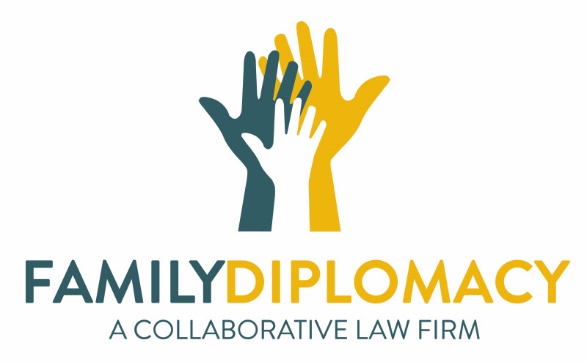 